Contact InformationAvailabilityAre you available to work all sessions?Current UIL rules do not allow an official to work a session in which his/her child is participatingAdditional InformationRelevant Experience or QualificationsSummarize special skills and qualifications. Examples include USA Swimming certification level, number of years officiating HS (particularly in Texas), number of HS district and regional meets worked, other certification, etc.Agreement and SignatureBy submitting this application, I affirm that the facts set forth in it are true and complete. I understand that if I am accepted as a volunteer, any false statements, omissions, or other misrepresentations made by me on this application may result in my immediate dismissal.Our PolicyIt is the policy of TISDO to provide equal opportunities without regard to race, color, religion, national origin, gender, sexual preference, age, or disability.Thank you for completing this application form and for your interest in officiating at the state meet.Applications MUST be submitted NO LATER than 6 PM (CT) January 26, 2021.Email the completed form to jimsd12@gmail.com Please note the change in venue!Please note the change in venue!2021 state meet will be held at the Bill Walker Pool and the Josh Davis Natatorium in San Antonio, Texas2021 state meet will be held at the Bill Walker Pool and the Josh Davis Natatorium in San Antonio, TexasApplication to Officiate2021 UIL Texas State High School Swimming ChampionshipsBOYS February 26 - 27, 2021Current TISDO registration is required to officiate at the state meet.This application is for the swimming portion of the meet only.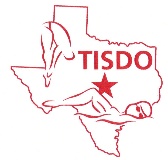 NameStreet AddressCity ST ZIP CodeHome PhoneMobile PhoneE-Mail AddressFriday 5A prelimsFriday 5A finalsSaturday 6A prelimsSaturday 6A finalsGender Are you also a 2020-2021 USA Swimming-registered official? Have you previously officiated at Texas State Swimming Championship? Name (printed)SignatureDate